Казина Е. П., г. ЖелезногорскЗадания, составленные мною к видео-уроку AN AUDIENCE WITH ТНЕ PRESIDENT. Видео курс «Everyday Conversations In English». Англ. яз. для повседневного общения. Кассета № 2. (Programm 9)Activity Sheet"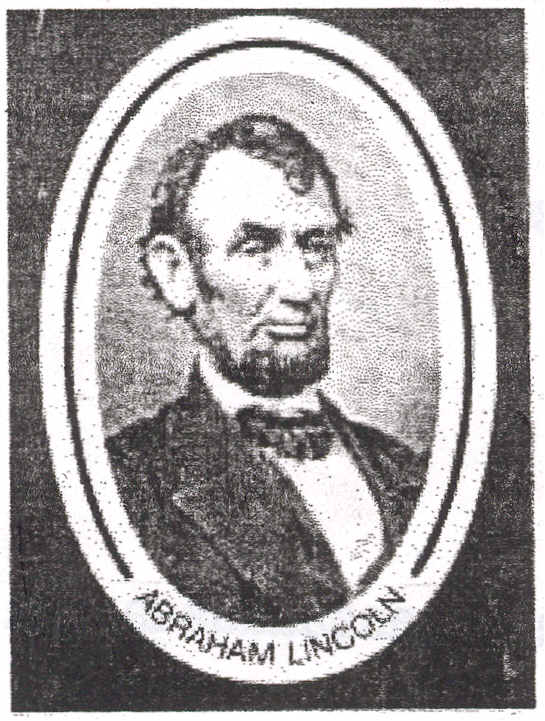 For example1. Abraham Lincoln is remembered as one of the greatest American presidents and his pictureсап be seen оп the five-dollar bill.2. After the American Civil War Lincoln was shot by an actor called John Wilkes Booth.Vocabulary"Viewing in sections (without subtitles) аааааааааааааааааааааааааааааааааааааааааааааааааааааSection One. Choose the right answer.1. What's the date?	а) July 4th 1863  b) May 7th 2002  с) July 4th 18832. Where is the President waiting for you? '	а) in his study b) in the library  c) in the hall d) in the sitting room3. Where did the audience with the president take place?	а)in  the White Ноuse  b) in Gettysburg  с) in New York d) in Knob Creek4. Where was Abraham Lincoln born?	'	а) in Knob Creek Ь.) in Hodgenville с) in Virginia -d) in Indiana5. When he was seven his family moved to...	а) Knob Creek Ь) Hodgenville с) Virginia d) Indiana .	6. As you know Abraham Lincoln enjoyed reading. What did he like to read?	а) the Declaration of Independence b) Aesop's fables с) anything and everything	d) "Тhe Life of George Washington"	"7. Who encouraged him to read?	'	.'	а) his mother b) his father с) George Washington d)Sarah Bush JohnsonSection Two. Watch this section and find the answer to the following.     1. Who entered the room?а) secretary  b) General Lee  с) а newspaperman  d) Major General George Meade     2. Не brought an urgent message from...a) Мajor General Meade b) the Confederates c) George Washington d) the government                                  3. How were the casualties described?	а) poor Ь) bad с) heavy d) hard4. Тhе Declaration of  was only ... years ago.	а) 27 b) 87 с) 5 d) 2     5. Only one sentence is true. Which one?а) Lincoln is writing the Emancipation Proclamation. b) The secretary is а pretty young woman. с) Lincoln is preparing а speech for the batt1e.-Viewing again (withfullsubtitles) ааааааааааааааааааааааааааааааааааааааааааа	J1.Complete the text with the words in the bох.Abraham Lincoln ----- in Hodgenvi11e, . When he was two years old his parents	to Кnob Creek. When Abraham was seven his family had to	 for .When  was а young lad of nine his mother-----. His father	Sarah Bush Johnson.She was а wonderful person. She	the boy to	.  didn't like the	. Hisnew mother saw this and	him to read. Abraham Lil1coln liked to read anything and -------.Не liked to read "The Life of George Washington", Shakespeare, Aesop's Fables...2. Complete this conversation between Lincoln and his secretary with the words in the box. Then read it with your deskmate.(Тhere's а knock at the door).- Exсuse mе, Mr. President.- Yes?- It’s an urgent	from Мajor General Meade.	.- From ! What's the news?-General Meade has stopped the Confederates ------.    - What about General Lee?- Lee has been forced to	south into .- Wonderful news! What about the casualties?- On the Union side the – the ----- are very heavy: 23,000 men.- And оп the Confederate	?- Very	casualties too, Мr. President, it says "over 20,000 dead"- 43,000...  And   all good Americans. This	has got to stop.- That’s аl1 the  -----  we have for the moment, Мr. President.- Thank you. Thank you.3. Translate into Russian. "And that government о/ the people, by the people, for the people, shall not perish froт the earth ".4. Viewing again (with partial student subtitles) 5. Translate into English. Complete this conversation and act it out with your classmate._ Добрый день, господин Президент._ ___________________________- Где Вы родились, г-н президент?_ __________________________________________- Сколько Вы там прожили?_ __________________________ Вы детство провели в Кентукки?_ ________________________________________________________battlemove toа young lad of nine encourageMajor General Confederate attack retreatforcecasualties perishwas born            married               study                          moved           everything 	leave               encouraged                 life                 died               farm work                                 casualties                    message                      heavy                  war	attack                                 side                                news                 retreat